Adverb Clauses    An adverb clause is a subordinate clause used as an adverb. Adverb clauses, like adverbs and adverb phrases, modify verbs, adjectives, and adverbs. They tell how, when, where, and to what extent. 	Texas is larger than California is.     Recognizing Adverb Clauses. Underline the adverb clause in each of these complex sentences. Circle the word it modifies. 	1. Please wipe your feet before you enter the room. 	2. The nurse will inform us after the tests are completed. 	3. Movies are more realistic than they used to be. 	4. Sara quit because she found a better job with another agency. 	5. The stranger offered to help when he saw the accident. 	6. If a tornado approaches, you can take shelter in the basement. 	7. Although Congress passed the bill, the President vetoed it. 	8. The astronomers waited until the sky was completely dark. 	9. When the roller coaster plunged over the top, everyone screamed. 	10. Because three members were absent, the meeting was canceled. 	11. Nashti ran as though his life depended on it. 	12. The walls shook as the train rumbled past. 	13. Traffic was diverted so that the crew could repair the road. 	14. The zoo stays open later in the summer than it does in the winter. 	15. Whenever I dial this number, I get a busy signal. 	16. As the parade started, the sun came out and the sky cleared. 	17. Many animals are friendly unless they are provoked. 	18. Dinner will not be served until the Shaws arrive. 	19. Phyllis locked the door of the supply room before she left. 	20. Vicky can stay as long as she would like. Combine the following sentences by adding in an adverb clause. 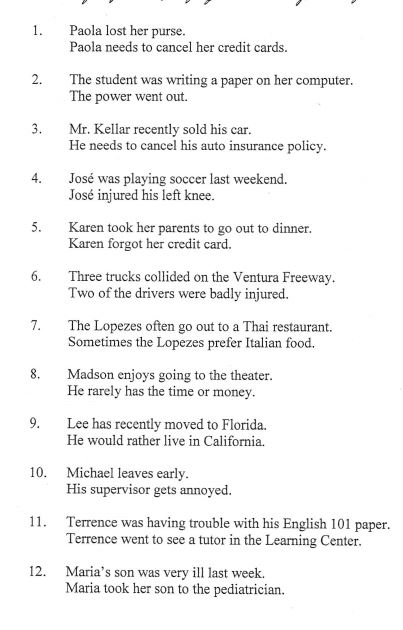 